TWEETER BIE(A Portable CubieBoard powered Display Board to Display the Latest Tweets)Abstract:In this era of any time communication having a 24 X 7 connection with the social networking sites is a necessity. This project “TWEETER BIE” is one such device that constantly updates the tweets from the ever popular social networking site www.tweeter.com .The “TWEETER BIE” uses a basic socket protocol connection to establish a secure http connection and download the latest tweets from your account transfers it to the Arduino board on a serial communication port and displays it on the 16 X 2 LCD Display connected to the GPIO (General Purpose Input Output) pins of the Arduino.Block Diagram: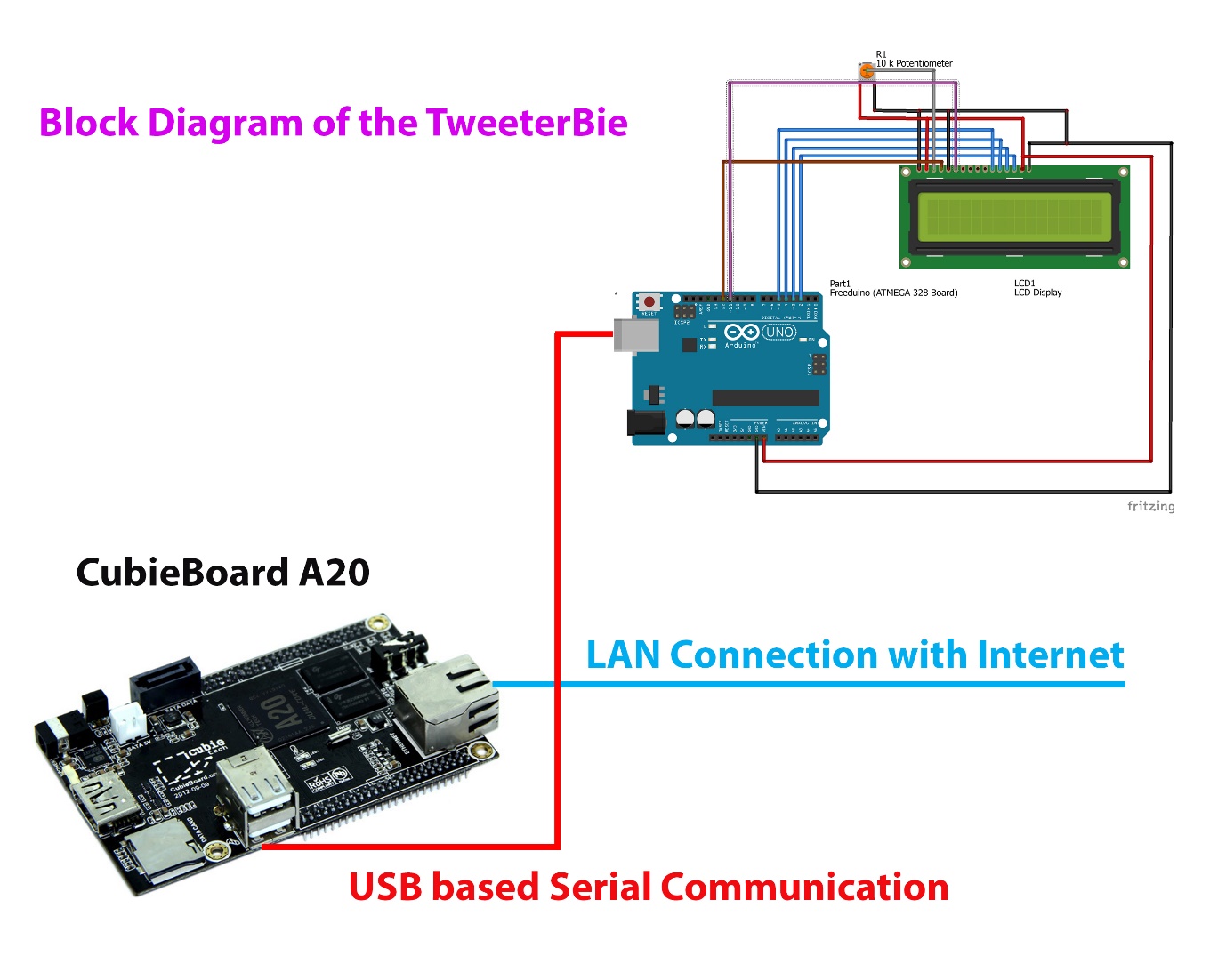 